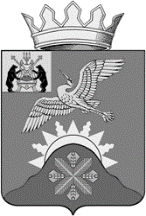 Российская ФедерацияНовгородская область Батецкий муниципальный районСОВЕТ ДЕПУТАТОВ БАТЕЦКОГО СЕЛЬСКОГО ПОСЕЛЕНИЯР Е Ш Е Н И ЕО признании утратившим силу решения Совета депутатов Батецкого сельского поселения от  27.04.2016 № 80-СД «Об утверждении Порядка размещения сведений о доходах, расходах, об имуществе и обязательствах имущественного характера лиц, замещающих должности депутатов  Совета депутатов Батецкого сельского поселения и членов их семей на официальном сайте Администрации Батецкого муниципального района и представления этих сведений общероссийским средствам массовой информации для опубликования»Принято Советом депутатов Батецкого сельского поселения  22 марта  2023 годаВ соответствии с частью 4.2 статьи 12.1 Федерального закона от 25 декабря 2008 года № 273-ФЗ «О противодействии коррупции», федеральным законом от 06 февраля 2023 года № 12-ФЗ «О внесении изменений в Федеральный закон «Об общих принципах организации публичной власти в субъектах Российской Федерации» и отдельные законодательные акты Российской Федерации» и на основании протеста Прокуратуры Батецкого района от 16.03.2023 на решение Совета депутатов Батецкого сельского поселения от 27.04.2016 № 80-СД (в ред. от 20.09.2022 № 114-СД) Совет депутатов Батецкого сельского поселенияРЕШИЛ:1. Признать утратившими силу решения Совета депутатов Батецкого сельского поселения:от 27.04.2016 № 80-СД «Об утверждении Порядка размещения сведений о доходах, расходах, об имуществе и обязательствах имущественного характера лиц, замещающих должности депутатов Совета депутатов Батецкого сельского поселения и членов их семей на официальном сайте Администрации Батецкого муниципального района и представления этих сведений общероссийским средствам массовой информации для опубликования», от 20.09.2022 № 114-СД «О внесении изменений в Порядок размещения сведений о доходах, расходах, об имуществе и обязательствах имущественного характера лиц, замещающих должности депутатов Совета депутатов Батецкого сельского поселения и членов их семей на официальном сайте Администрации Батецкого муниципального района и представления этих сведений общероссийским средствам массовой информации для опубликования».2. Решение вступает в силу с момента опубликования и распространяется на правоотношения, возникшие с 1 марта 2023 года.3. Опубликовать решение в муниципальной газете «Батецкие вести» и разместить на официальном сайте Администрации Батецкого муниципального района в информационно-телекоммуникационной сети «Интернет», в разделе Батецкое сельское поселение.Глава Батецкого сельского поселения                                           С.Я. Резникп. Батецкий22 марта 2023 года№ 132-СД